Likovna naloga za 8. A razred – 2. tedenPrejšnjo uro LUM ste doma risali tihožitje (steklenica in šortni copat -superga) upoštevali ste razmerja velikosti. V tem tednu si boste natančno ogledali sence in svetlobo, ki bo ob postavitvi padala na steklenico in športni copat.  Na vaši risbi boste s svinčnikom, izvedli  grafično modelacijo. Skušali boste doseči osenčene dele in prehode iz sence v svetlobo.Razloži nov pojem grafična modelacija!____________________________________________________________________________________________________________________________________________________________________Primer grafične modelacije s prehodom sence v svetlobo:                                                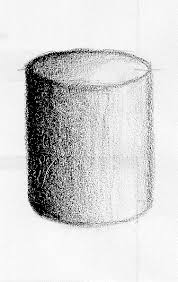 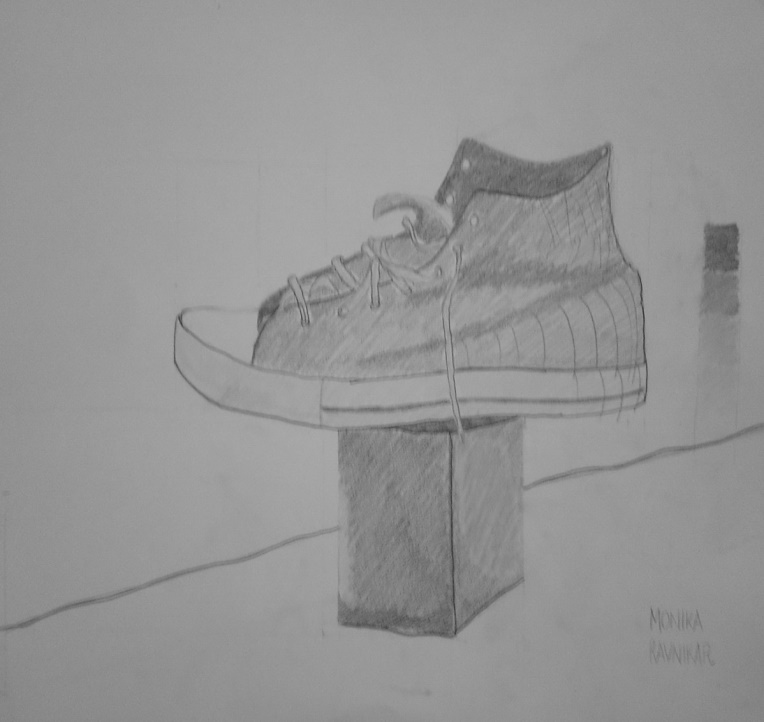 